Patrick Menin Rebolho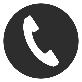 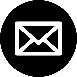 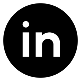 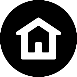 graduando em direito |  UFRGS  |  7º semestreParticipante da Equipe de Arbitragem Empresarial (UFRGS), do Núcleo de Estudos em Falências (UFRGS), do Núcleo de Estudos de Direito Internacional (UFRGS) e do Grupo de Estudos de Arbitragem do Castelinho (UFRGS);I Curso de Introdução à Arbitragem – Grupo de Arbitragem da Universidade de São Paulo (USP)Curso de Direito Contratual: Contratos Preliminares – Fundação Getúlio Vargas (FGV)Curso de Introdução ao Sistema Tributário Brasileiro – Fundação Getúlio Vargas (FGV)Associado à Associação Brasileira de Estudantes em Arbitragem (ABEArb)Curso de Introdução às Operações de Fusões e Aquisições (CEM&A – USP)Associado ao Comitê Brasileiro de Arbitragem (CBAr)Habilidades e ConquistasVice-campeão da v caemp – competição de arbitragem empresarial (2019)Competição tendo como pontos centrais discussões de direito contratual, societário, recuperação judicial e falência e direito procedimental (arbitragem);Orador pela Equipe de Arbitragem da UFRGS alcançando o vice-campeonato, sendo indicado como orador homenageado pelo desempenho na competição.campeão da x cba – competição brasileira de arbitragem (2019)Maior competição de arbitragem da América Latina, tendo como pontos centrais discussões de direito contratual, mercado de capitais, corrupção empresarial e direito procedimental (arbitragem);Participante e pesquisador pela Equipe de Arbitragem da UFRGS, a qual foi a campeã da competição.ORADOR No 27 willem c. vis – INTERNATIONAL COMMERCIAL ARBITRATION MOOT (2020)Maior competição mundial de arbitragem comercial internacional, tendo como pontos centrais discussões de compra e venda internacional de bens, direito contratual internacional e direito arbitral internacional. A competição, tanto em sua fase escrita (apresentação de memoriais) quanto em sua fase oral (audiência arbitral simulada), foi realizada inteiramente em inglês, contando com avaliadores, em sua grande maioria, estrangeiros.Orador pela Equipe de Arbitragem da UFRGS, tendo sido orador, também, durante as fases preparatórias da competição que ocorreram em São Paulo e Curitiba.SEMIFINALISTA da xI cba – competição brasileira de arbitragem (2020)Maior competição de arbitragem da América Latina, tendo como pontos centrais discussões de direito contratual, mercado de capitais, corrupção empresarial e direito procedimental (arbitragem);Participante e pesquisador pela Equipe de Arbitragem da UFRGS, com premiação pelo 2º melhor memorial escrito, tanto de Requerente, quanto de Requerida;ESTAGIÁRIO | TRIBUNAL DE JUSTIÇA DO RIO GRANDE DO SUL (ABR/18 – MAI/19)Envolvido na realização de pesquisas jurídicas, elaboração de sentenças, despachos e demais atividades relacionadas ao cotidiano do magistrado.estagiário | carpena advogados (JUN/19 – MAI/20)Envolvido na realização de pesquisas jurídicas, auxílio na elaboração de peças cíveis, administrativas e atos societários, tradução e elaboração de contratos empresariais, bem como em atividades extrajudiciais (reuniões, due diligences, operações societárias, consultoria e contato com clientes).estagiário | BRIZOLA E JAPUR ADMINSITRAÇÃO JUDICIAL (MAI/20 – SET/20)Envolvido na realização de pesquisas jurídicas, auxílio na elaboração de peças cíveis, administrativas, análises contábeis, operações de reestruturação de empresas, legal opinnions em direito empresarial e contratual. Atuante em grandes casos de recuperação judicial (ULBRA, Paquetá) e na maior liquidação de Cooperativa da América-Latina (Cotrijuí).estagiário | TOZZINIFREIRE | EQUIPE CORPORATE (SET/20 – ATUAL)Envolvido na realização de pesquisas jurídicas, auxílio na elaboração de atos societários, contratos empresariais de grande porte, análises contábeis, operações de reestruturação de empresas.LinguagensInglês avançado.Espanhol básico.